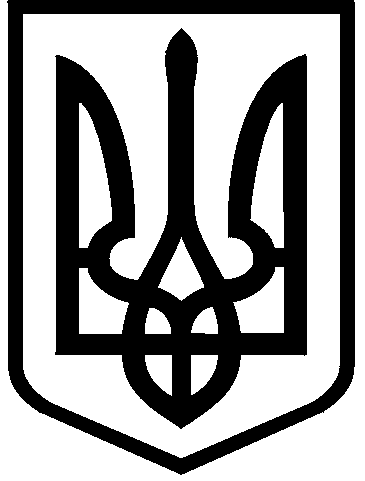 ‘     21КИЇВСЬКА МІСЬКА РАДАVIII СКЛИКАННЯпостійна комісія з питань торгівлі, підприємництва та регуляторної політики01044, м. Київ, вул. Хрещатик, 36 к.1021                         тел.:(044)202-70-09, 202-73-11, факс:202-70-53___________№______________                                                         Директору                                                                                     Департаменту суспільних                                                                       комунікацій                                                         Хонді М.П.  Шановна Марино Петрівно!     Надаємо Вам для опрацювання та врахування витяг з протоколу № 15 від 18 жовтня  2017 року засідання постійної комісії Київської міської ради з питань торгівлі, підприємництва та регуляторної політики. ПРИСУТНІ  ДЕПУТАТИ:Бродський О.Я.           -  голова постійної комісії;Овраменко О.В.          -  секретар постійної комісії;Башлаков С.В.            -  заступник голови постійної комісії;Попов Д.В.                  -  заступник голови постійної комісії;Ярмоленко Ю.В.        -  заступник голови постійної комісії;ПРИСУТНІ:Антонюк В.М.            -  начальник відділу житлово-комунального господарства,                                          підприємництва, регуляторної політики, транспорту,                                         зв’язку та реклами управління забезпечення діяльності                                          постійних комісій Київської міської ради;ЗАПРОШЕНІ:1. Хонда М.П.         - директор  Департаменту суспільних комунікацій;ПОРЯДОК ДЕННИЙ:Розділ 1. Розгляд проектів  рішень, регуляторних актів та звернень Державної регуляторної служби України.1.2.  Про повторний розгляд  проекту рішення Київської міської ради  «Про затвердження Концепції Статуту територіальної громади міста Києва» (реєстраційний номер 08/231-2131/ПР від 14.09.2017).       Доповідачі: заступник голови Київської міської державної адміністрації – Резніков Олексій Юрійович;Директор Департаменту суспільних комунікацій - Хонда Марина Петрівна;Питання 1.2.     СЛУХАЛИ: інформацію голови постійної комісії О.Бродського щодо розгляду проекту рішення Київської міської ради  «Про затвердження Концепції Статуту територіальної громади міста Києва».     Голова постійної комісії зазначив, що вказаний проект рішення розглядається повторно. Після вивчення членами комісії цього проекту рішення  зауважень та пропозицій не надійшло. Але зауважив, що після його опрацювання  підготовча група зазначила, що загальним недоліком Концепції є надмірна деталізація розділів положеннями, що не носять концептуального навантаження.     В обговоренні взяли участь: О. Бродський,  Д.Попов, М.Хонда     Д.Попов – зазначив, що в нього є деякі пропозиції до цього проекту рішення і запропонував підтримати його з  наступними  доповненнями: - з пункту 10.5 виключити слова «можна було б…» - пункт 10.5. доповнити підпунктами: 24) екологічно чисте середовище; 25) сприятливі умови ведення бізнесу та інвестування.- підпункт 11 пункту 10.5 доповнити в кінці словами «та занять спортом».- розділ 11 доповнити словами «комунальне підприємство, як одне з джерел наповнення бюджету». М. Хонда – зазначила, що вона не заперечує проти внесених пропозицій заступником голови постійної комісії Д.Поповим  і попросила надати їх до Департаменту суспільних комунікацій для врахування.УХВАЛИЛИ:     1. Проект рішення Київської міської ради  «Про затвердження Концепції Статуту територіальної громади міста Києва» взяти за основу. ГОЛОСУВАЛИ: ЗА – одноголосно, Проти – немає, Утримались – немає.    Рішення  прийнято.2. Направити Департаменту суспільних комунікацій та профільній постійній комісії Київської міської ради з питань місцевого самоврядування, регіональних та міжнародних зв’язків пропозиції, які запропоновані заступником голови постійної комісії Поповим Д.В. до проекту рішення Київської міської ради «Про затвердження Концепції Статуту територіальної громади міста Києва»  для розгляду та врахування.  ГОЛОСУВАЛИ: ЗА – одноголосно, Проти – немає, Утримались – немає.    Рішення  прийнято.      З оригіналом згідно      Голова постійної комісії                                                             О. БродськийАнтонюк  В.М.202-73-11Тернова Д.О.- головний спеціаліст відділу житлово-комунального господарства, підприємництва, регуляторної політики, транспорту,  зв’язку та реклами управління забезпечення діяльності  постійних комісій Київської міської ради;